Gym Leg Workout 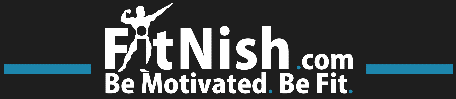 Focus: GLutes And Hamstrings	Workout Log				Start Date:My StatsName:Age:Weight:Bf%:Warm up:5 minutes on skipping/running to warm up.Cool Down:20 minutes stretching and meditationExerciseSetsRepsWeightTimeRest periodLeg extensions12342015128Front squats 123151210Squats1234121086Leg press (Feet placed high up on the apparatus)1234121086SUPERSET:SUPERSET:SUPERSET:SUPERSET:SUPERSET:SUPERSET:Bridge (Optional to add weight to your lap)123412341515101015151010Stiff - legged deadlifts123412341515101015151010Walking Lunges with kickback (Optional to add weight to your back)12312108